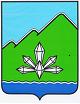 АДМИНИСТРАЦИЯ ДАЛЬНЕГОРСКОГО ГОРОДСКОГО ОКРУГА                 ПРИМОРСКОГО КРАЯПОСТАНОВЛЕНИЕ25 декабря 2015 г.                  г. Дальнегорск                        №   796-паОб утверждении Плана мероприятий («дорожная карта») по поэтапному повышению значений показателей доступности объектов и услуг для инвалидов и других маломобильных групп населения  в Дальнегорском городском округе на 2015-2020 годы     В соответствии с Федеральным законом от 06 октября 2003 года № 131-ФЗ 
«Об общих принципах организации местного самоуправления в Российской Федерации», Федеральным законом Российской Федерации от 24 ноября 1995 года 
№ 181-ФЗ «О социальной защите инвалидов в Российской Федерации», Федеральным законом Российской Федерации от 01 декабря 2014 года № 419-ФЗ «О внесении в отдельные законодательные акты Российской Федерации по вопросам социальной защиты инвалидов в связи с ратификацией Конвенции о правах инвалидов», постановлением Правительства Российской Федерации от 17 июня 2015 года № 599 «О порядке и сроках разработки Федеральными органами исполнительной власти субъектов Российской Федерации, органами местного самоуправления мероприятий по повышению значений показателей доступности для инвалидов объектов и услуг в установленных сферах деятельности», на основании Устава Дальнегорского  городского округаПОСТАНОВЛЯЕТ:1. Утвердить План мероприятий («дорожная карта») по поэтапному повышению значений показателей доступности объектов и услуг для инвалидов и других маломобильных групп населения  в Дальнегорском городском округе на 2015-2020 годы в прилагаемой редакции. 2. Управлению делами администрации городского округа (Санников) направить настоящее постановление для официального опубликования в средствах массовой информации и размещения на официальном сайте администрации Дальнегорского   городского округа.3. Контроль за исполнением настоящего постановления возложить на заместителя главы администрации  В.В. Кириченко.Глава Дальнегорского городского округа 				                                                              И.В. СахутаУТВЕРЖДЁНпостановлением  администрацииДальнегорского  городского округаот  25.12.2015 №  796-панПлан мероприятий («дорожная карта») по поэтапному повышению значений показателей доступности и услугдля инвалидов и других маломобильных групп населения  в Дальнегорском  городском округе на 2015-2020 годы 1. Общие положения Настоящий План мероприятий  «дорожная карта» (далее - Дорожная карта) разработан в целях реализации Федеральных законов от 06  октября 2003 года № 131-ФЗ «Об общих принципах организации местного самоуправления в Российской Федерации», от 24 ноября 1995 года № 181-ФЗ «О социальной защите инвалидов в Российской Федерации», от 01 декабря 2014 года № 419-ФЗ «О внесении изменений в отдельные законодательные акты Российской Федерации по вопросам социальной защиты инвалидов в связи с ратификацией Конвенции о правах инвалидов»,  постановления Правительства Российской Федерации от 17 июня 2015 года № 599 «О порядке и сроках разработки федеральными органами исполнительной власти, органами исполнительной власти субъектов Российской Федерации, органами местного самоуправления мероприятий по повышению значений показателей доступности для инвалидов объектов и услуг в установленных сферах деятельности».1. Основной целью Дорожной карты является формирование к 2020 году условий устойчивого развития доступной среды для инвалидов и других маломобильных групп населения, повышение доступности реабилитационных услуг. Достижение целей осуществляется путем скоординированного выполнения комплекса мероприятий, взаимосвязанных по срокам, ресурсам, исполнителям и результатам.Достижение основных целей Дорожной карты обеспечивается за счет решения следующих основных задач: - Формирование условий для беспрепятственного доступа инвалидов и других маломобильных групп населения к объектам и услугам в сферах жизнедеятельности.- Обеспечение беспрепятственного доступа инвалидов и других маломобильных групп населения к объектам социальной инфраструктуры и информации.- Творческая и социокультурная реабилитация инвалидов и других маломобильных групп населения.-  Социальная адаптация инвалидов, ветеранов войны и труда и других маломобильных групп населения, вовлечение их в общественно-культурную и спортивную жизнь.2. Обоснование целей обеспечения доступности для инвалидов объектов и услугРазработка Плана мероприятий («дорожная карта») по поэтапному повышению значений показателей доступности для инвалидов объектов и услуг до уровня требований Конвенции о правах инвалидов и Федерального закона от 01.12.2014 года № 419-ФЗ в Дальнегорском  городском округе на 2015-2020 годы вызвана необходимостью создания условий для достижения инвалидами социальной адаптации и доступности объектов социальной инфраструктуры на территории городского округа. Согласно Конвенции ООН о правах инвалидов, к инвалидам относятся лица с устойчивыми физическими, психическими, интеллектуальными или сенсорными нарушениями, которые при взаимодействии с различными барьерами могут мешать их полному и эффективному участию в жизни общества наравне с другими. При этом Конвенция о правах инвалидов констатирует, что инвалидность — это эволюционирующее понятие и является результатом взаимодействия, которое происходит между имеющими нарушения здоровья людей и отношенческими  и средовыми барьерами, которые мешают  их полному и эффективному участию в жизни общества наравне с другими.Важнейшим условием и средством обеспечения инвалидам равных с другими гражданами возможностей для участия в жизни общества является формирование доступной среды жизнедеятельности. Понятие «доступная среда» часто ассоциируется только с инвалидами и с людьми, страдающими нарушениями двигательных функций, слуха и зрения. Однако, доступная среда нужна также пожилым гражданам, лицам трудоспособного возраста в восстановительный период лечения после травмы, заболеваний опорно-двигательного аппарата и центральной нервной системы, беременным женщинам, женщинам с маленькими детьми в колясках, ветеранам войны и труда.В настоящее время в Дальнегорском городском округе 3149 человек имеют инвалидность, что составляет более 7 % от общей численности населения города.           Таким образом, создание доступной среды на территории Дальнегорского городского округа требует проведения перечня мероприятий, направленных  на улучшение качества жизни не только лиц с ограниченными возможностями, но и  способствующего реальному повышению общего уровня комфортности среды жизнедеятельности для всего населения, что является основанием для принятия Плана мероприятий («дорожная карта») по поэтапному повышению значений показателей доступности социальных объектов  и услуг. Таблица № 1Таблица № 2ПЕРЕЧЕНЬ МЕРОПРИЯТИЙ дорожной карты Дальнегорского городского округа, реализуемых для достижения запланированных значений показателей доступности объектов и услуг на территории Дальнегорского городского округаТаблицаТаблицаТаблицаТаблицаТаблицаТаблицаТаблицаТаблицаТаблицаТаблицаТаблицаТаблицаТаблицаТаблицаТаблицаТаблицаповышения значений показателей доступности для инвалидов объектов и услуг повышения значений показателей доступности для инвалидов объектов и услуг повышения значений показателей доступности для инвалидов объектов и услуг повышения значений показателей доступности для инвалидов объектов и услуг повышения значений показателей доступности для инвалидов объектов и услуг повышения значений показателей доступности для инвалидов объектов и услуг повышения значений показателей доступности для инвалидов объектов и услуг повышения значений показателей доступности для инвалидов объектов и услуг повышения значений показателей доступности для инвалидов объектов и услуг повышения значений показателей доступности для инвалидов объектов и услуг повышения значений показателей доступности для инвалидов объектов и услуг повышения значений показателей доступности для инвалидов объектов и услуг повышения значений показателей доступности для инвалидов объектов и услуг повышения значений показателей доступности для инвалидов объектов и услуг повышения значений показателей доступности для инвалидов объектов и услуг № п/пНаименование показателя доступности для инвалидов объектов и услугЕдиница измеренияЗначения показателейЗначения показателейЗначения показателейЗначения показателейЗначения показателейЗначения показателейЗначения показателейЗначения показателейЗначения показателейСтруктурное подразделение (должностное лицо), ответственное за мониторинг и достижение запланированных показателей доступности для инвалидов объектов и услугСтруктурное подразделение (должностное лицо), ответственное за мониторинг и достижение запланированных показателей доступности для инвалидов объектов и услугСтруктурное подразделение (должностное лицо), ответственное за мониторинг и достижение запланированных показателей доступности для инвалидов объектов и услугСтруктурное подразделение (должностное лицо), ответственное за мониторинг и достижение запланированных показателей доступности для инвалидов объектов и услуг№ п/пНаименование показателя доступности для инвалидов объектов и услугЕдиница измерения201520162017201820182019201920202020Структурное подразделение (должностное лицо), ответственное за мониторинг и достижение запланированных показателей доступности для инвалидов объектов и услугСтруктурное подразделение (должностное лицо), ответственное за мониторинг и достижение запланированных показателей доступности для инвалидов объектов и услугСтруктурное подразделение (должностное лицо), ответственное за мониторинг и достижение запланированных показателей доступности для инвалидов объектов и услугСтруктурное подразделение (должностное лицо), ответственное за мониторинг и достижение запланированных показателей доступности для инвалидов объектов и услуг1Доля подведомственных учреждений, доступных для инвалидов с нарушениями опорно-двигательного аппарата, в общем количестве подведомственных учреждений%11,530,846,265,465,476,976,984,684,6Заместитель главы администрации Дальнегорского  городского округа  В.В.КириченкоЗаместитель главы администрации Дальнегорского  городского округа  В.В.КириченкоЗаместитель главы администрации Дальнегорского  городского округа  В.В.КириченкоЗаместитель главы администрации Дальнегорского  городского округа  В.В.Кириченко2Доля подведомственных учреждений, доступных для инвалидов с нарушениями зрения, в общем количестве подведомственных учреждений%9,018,236,445,545,554,554,563,663,6Заместитель главы администрации Дальнегорского  городского округа  В.В.КириченкоЗаместитель главы администрации Дальнегорского  городского округа  В.В.КириченкоЗаместитель главы администрации Дальнегорского  городского округа  В.В.КириченкоЗаместитель главы администрации Дальнегорского  городского округа  В.В.Кириченко3Обеспечение детей с ограниченными возможностями здоровья возможностью получения качественного и доступного образования%65,57075,580,080,085,085,090,090,0Управление образования администрации Дальнегорского городского округаЗаместитель главы администрации Дальнегорского  городского округа  В.В.КириченкоУправление образования администрации Дальнегорского городского округаЗаместитель главы администрации Дальнегорского  городского округа  В.В.КириченкоУправление образования администрации Дальнегорского городского округаЗаместитель главы администрации Дальнегорского  городского округа  В.В.КириченкоУправление образования администрации Дальнегорского городского округаЗаместитель главы администрации Дальнегорского  городского округа  В.В.Кириченко4Увеличение количества лиц, с ограниченными возможностями здоровья пользующихся услугами учреждений культурычел260275290305305320320348348Управление культуры администрации Дальнегорского городского округаЗаместитель главы администрации Дальнегорского  городского округа  В.В.КириченкоУправление культуры администрации Дальнегорского городского округаЗаместитель главы администрации Дальнегорского  городского округа  В.В.КириченкоУправление культуры администрации Дальнегорского городского округаЗаместитель главы администрации Дальнегорского  городского округа  В.В.КириченкоУправление культуры администрации Дальнегорского городского округаЗаместитель главы администрации Дальнегорского  городского округа  В.В.Кириченко5Увеличение количества лиц, с ограниченными возможностями здоровья систематически занимающихся спортомчел616365676770707575Управление культуры администрации Дальнегорского городского округаЗаместитель главы администрации Дальнегорского  городского округа  В.В.КириченкоУправление культуры администрации Дальнегорского городского округаЗаместитель главы администрации Дальнегорского  городского округа  В.В.КириченкоУправление культуры администрации Дальнегорского городского округаЗаместитель главы администрации Дальнегорского  городского округа  В.В.КириченкоУправление культуры администрации Дальнегорского городского округаЗаместитель главы администрации Дальнегорского  городского округа  В.В.Кириченко№п/пНаименование мероприятияНормативный правовой акт (программа), иной  документ, которым предусмотрено проведение мероприятияОтветственные исполнители, соисполнителиСрок реализации, годОжидаемый результатРаздел I. Совершенствование нормативной правовой базыРаздел I. Совершенствование нормативной правовой базыРаздел I. Совершенствование нормативной правовой базыРаздел I. Совершенствование нормативной правовой базыРаздел I. Совершенствование нормативной правовой базыРаздел I. Совершенствование нормативной правовой базы1.1.Издание постановления  администрации Дальнегорского городского округа  о создании Комиссии по координации деятельности в сфере формирования доступной среды жизнедеятельности для инвалидов и других маломобильных групп населения при администрации Дальнегорского городского округа.    Постановление Правительства Российской ФедерацииЗаместитель главы Дальнегорского городского округа, курирующий данное  направление2015 годСоздание правовых, экономических и институциональных условий, способствующих интеграции инвалидов в общество и повышению уровня их жизни1.2.Внесение изменений в муниципальные административные регламенты предоставления муниципальных услуг, в части включения требований к обеспечению условий доступности для инвалидов Федеральный закон Российской Федерации от 01.12.2014 № 419-ФЗ «О внесении изменений в отдельные законодательные акты Российской Федерации по вопросам социальной защиты инвалидов в связи с ратификацией Конвенции о правах инвалидов»Руководители структурных подразделений  администрации Дальнегорского городского округа 2015-2016Предоставление муниципальных услуг в соответствии в административными регламентами предоставления муниципальных услуг, включающие в себя требования к обеспечению условий доступности для инвалидов1.3.Проведение обследований  бюджетных учреждений  Протокол комиссии по координации деятельности в сфере формирования доступной среды жизнедеятельности для инвалидов и других маломобильных групп населения при администрации Дальнегорского городского округаНачальники управлений, руководители бюджетных учреждений администрации Дальнегорского городского округа2015-2020Выявление объектов, нуждающихся в оборудовании элементами доступности для инвалидов1.4.Утверждение планов мероприятий по созданию без барьерной среды муниципальных учреждений Дальнегорского городского округаПротоколы комиссии по координации деятельности в сфере формирования доступной среды жизнедеятельности для инвалидов и других маломобильных групп населения при администрации Дальнегорского городского округаКомиссия по координации деятельности в сфере формирования доступной среды жизнедеятельности для инвалидов и других маломобильных групп населения при администрации Дальнегорского городского округа2015Создание оптимальных условий для  маломобильных групп населения1.5.Подготовка предложений в муниципальную программу о мероприятиях по организации доступной среды  Протоколы комиссии по координации деятельности в сфере формирования доступной среды жизнедеятельности для инвалидов и других маломобильных групп населения при администрации Дальнегорского городского округаРуководители структурных подразделений  администрации Дальнегорского городского округа2015-2016Устранение существующих препятствий и барьеров и обеспечение беспрепятственного доступа к приоритетным объектам и услугам в приоритетных сферах жизнедеятельности инвалидов и других маломобильных групп населения1.6.Разработка  муниципальной программы «Доступная среда» 2017-2020годыПостановления главы администрации Дальнегорского городского округаЗаместитель главы Дальнегорского городского округа, курирующий данное  направление2016Формирование условий для обеспечения равного доступа инвалидов, наравне с другими жителями Дальнегорского городского округаРаздел II. Мероприятия по поэтапному повышению значений показателей доступности для инвалидов объектов инфраструктурыРаздел II. Мероприятия по поэтапному повышению значений показателей доступности для инвалидов объектов инфраструктурыРаздел II. Мероприятия по поэтапному повышению значений показателей доступности для инвалидов объектов инфраструктурыРаздел II. Мероприятия по поэтапному повышению значений показателей доступности для инвалидов объектов инфраструктурыРаздел II. Мероприятия по поэтапному повышению значений показателей доступности для инвалидов объектов инфраструктурыРаздел II. Мероприятия по поэтапному повышению значений показателей доступности для инвалидов объектов инфраструктуры2.1.Укрепление материально-технической базы муниципальных учреждений: специализированные комплекты средств для создания условий инклюзивного образования обучающихся с ограниченными возможностями здоровьягосударственная программа Российской Федерации «Доступная среда» на 2011-2015Руководители  муниципальных учреждений, подведомственных администрации Дальнегорского городского округа2015-2020Повышение запланированных показателей доступности зданий и помещений муниципальных учреждений Дальнегорского городского округа2.2.Оформление паспортов доступности объектов социальной инфраструктурыПриказы (внутренние распоряжения) руководителей учреждений, подведомственных администрации Дальнегорского городского округаРуководители  муниципальных учреждений, подведомственных администрации Дальнегорского городского округапостоянноПовышение запланированных показателей доступности2.3.Устройство на объектах подведомственных  муниципальных учреждений администрации Дальнегорского городского округа с учетом потребностей инвалидов - пандусов, поручней и раздвижных дверей, доступных входных групп и санитарных узлов, кнопок вызова у главного входа,  работы по монтажу тактильных элементов, установка в помещениях системы экстренной связи с диспетчером, установка информационных табличек, оборудование путей движения  по объекту контрастными указателями, оборудование путей движения (края лестниц, ступеней) противоскользящими контрастными  средствамиПриказы (внутренние распоряжения) руководителей учреждений, подведомственных администрации Дальнегорского городского округаРуководители  муниципальных учреждений, подведомственных администрации Дальнегорского городского округа2015-2020Обеспечение доступности объектов образования культуры, спорта, МФЦ2.4.Реконструкция  объектов подведомственных  муниципальных учреждений администрации Дальнегорского городского округаПриказы (внутренние распоряжения) руководителей учреждений, подведомственных администрации Дальнегорского городского округаРуководители структурных подразделений  администрации Дальнегорского городского округа,руководители учреждений, подведомственных администрации Дальнегорского городского округа2016-2020Повышению значений показателей доступности для инвалидовРаздел III. Мероприятия по поэтапному повышению значений показателей доступности предоставляемых инвалидам услуг с 
учетом имеющихся у них нарушенных функций организма, а также по оказанию им помощи в преодолении барьеров, 
препятствующих пользованию объектами и услугамиРаздел III. Мероприятия по поэтапному повышению значений показателей доступности предоставляемых инвалидам услуг с 
учетом имеющихся у них нарушенных функций организма, а также по оказанию им помощи в преодолении барьеров, 
препятствующих пользованию объектами и услугамиРаздел III. Мероприятия по поэтапному повышению значений показателей доступности предоставляемых инвалидам услуг с 
учетом имеющихся у них нарушенных функций организма, а также по оказанию им помощи в преодолении барьеров, 
препятствующих пользованию объектами и услугамиРаздел III. Мероприятия по поэтапному повышению значений показателей доступности предоставляемых инвалидам услуг с 
учетом имеющихся у них нарушенных функций организма, а также по оказанию им помощи в преодолении барьеров, 
препятствующих пользованию объектами и услугамиРаздел III. Мероприятия по поэтапному повышению значений показателей доступности предоставляемых инвалидам услуг с 
учетом имеющихся у них нарушенных функций организма, а также по оказанию им помощи в преодолении барьеров, 
препятствующих пользованию объектами и услугамиРаздел III. Мероприятия по поэтапному повышению значений показателей доступности предоставляемых инвалидам услуг с 
учетом имеющихся у них нарушенных функций организма, а также по оказанию им помощи в преодолении барьеров, 
препятствующих пользованию объектами и услугами3.1.Создание условий в образовательных организациях для инклюзивного образования детей-инвалидовПриказ управления образования администрации Дальнегорского городского округаУправление образования администрации Дальнегорского городского округа, руководители образовательных учреждений Дальнегорского городского округа2015-2020Обеспечение доступности предоставляемых услуг инвалидам3.2.Развитие материально-технической базы базовых школ по доступной среде для детей с ограниченными возможностями здоровья и детей-инвалидовПриказ управления образования администрации Дальнегорского городского округаУправление образования администрации Дальнегорского городского округа, руководители образовательных учреждений Дальнегорского городского округа2015-2020Обеспечение доступности предоставляемых услуг инвалидам3.3.Развитие  инновационной площадки по работе с детьми инвалидами «Маленький принц»Приказ управления образования администрации Дальнегорского городского округаУправление образования администрации Дальнегорского городского округа, руководители образовательных учреждений Дальнегорского городского округа2015-2016Обеспечение доступности предоставляемых услуг инвалидам3.4.Развитие  инновационной площадки по работе с детьми находящимися в трудной жизненной ситуацииПриказы управления образования администрации Дальнегорского городского округаУправление образования администрации Дальнегорского городского округа, руководители образовательных учреждений Дальнегорского городского округа2015-2016Обеспечение доступности предоставляемых услуг инвалидамРаздел IV. Мероприятия по инструктированию или обучению специалистов, работающих с инвалидами, по вопросам,  связанным с обеспечением доступности для них объектов и услуг и оказанием помощи в их использовании  или получении (доступу к ним)Раздел IV. Мероприятия по инструктированию или обучению специалистов, работающих с инвалидами, по вопросам,  связанным с обеспечением доступности для них объектов и услуг и оказанием помощи в их использовании  или получении (доступу к ним)Раздел IV. Мероприятия по инструктированию или обучению специалистов, работающих с инвалидами, по вопросам,  связанным с обеспечением доступности для них объектов и услуг и оказанием помощи в их использовании  или получении (доступу к ним)Раздел IV. Мероприятия по инструктированию или обучению специалистов, работающих с инвалидами, по вопросам,  связанным с обеспечением доступности для них объектов и услуг и оказанием помощи в их использовании  или получении (доступу к ним)Раздел IV. Мероприятия по инструктированию или обучению специалистов, работающих с инвалидами, по вопросам,  связанным с обеспечением доступности для них объектов и услуг и оказанием помощи в их использовании  или получении (доступу к ним)Раздел IV. Мероприятия по инструктированию или обучению специалистов, работающих с инвалидами, по вопросам,  связанным с обеспечением доступности для них объектов и услуг и оказанием помощи в их использовании  или получении (доступу к ним)4.1.Обучение специалистов, работающих с инвалидами, по вопросам,  связанным с обеспечением доступности для них объектов и услуг и оказанием помощи в их использовании  или получении (доступу к ним)Муниципальный контрактРуководители структурных подразделений  администрации Дальнегорского городского округаруководители учреждений, подведомственных администрации Дальнегорского городского округа2017-2020Повышение квалификации специалистов, работающих с инвалидами4.2.Внесение изменений в должностные инструкции сотрудников учреждений, подведомственных  администрации Дальнегорского городского округа, в части сопровождения инвалидов, имеющих стойкие расстройства функции зрения и самостоятельного передвижения, и оказание им помощиПриказы (внутренние распоряжения) руководителей учреждений, подведомственных администрации Дальнегорского городского округаРуководители структурных подразделений  администрации Дальнегорского городского округа,руководители учреждений, подведомственных администрации Дальнегорского городского округа2016Осуществление административного правового регулирования деятельности специалистов организаций в сфере труда, занятости и социальной защиты по обеспечению сопровождения и оказания помощи в предоставлении услуг инвалидам